Результати навчання: Вміти використовувати інформаційно-комунікаційні технології у процесі пошуку, збору та аналізу соціологічної інформації (РН07). Обґрунтовувати власну позицію, робити та аргументувати самостійні висновки за результатами досліджень і аналізу професійної літератури(РН08).Теми що розглядаються Тема 1. Інтернет як об'єкт соціологічного дослідженняСоціологічний підхід до вивчення Інтернету. Інтернет-простір як соціальний інститут. Його роль трансформації соціальних суспільних процесів та інститутів. Сучасний стан інтернет-досліджень у світі. Історія проведення соціологічних досліджень, у Інтернеті. Вітчизняні та західні дослідницькі компанії та агентства. Онлайнові служби моніторингу інтернет-аудиторії. Методологічні засади дослідження інтернет-простору. Специфіка проведення Інтернет-досліджень. Обґрунтування та вибір тематики для дослідження інтернет-аудиторії.Переваги (економія часу, коштів, людських та ін. ресурсів; широта охоплення; розширення вибірки; легкість зміни інструментарію; можливість надання індивідуального зворотного зв'язку тощо) та недоліки (анонімність, неодноразова участь респондентів, нерепрезентативність, вплив особливостей апаратно-програмної) бази і т.д.)Соціологічні інтернет-ресурси: академічні, наукові та навчальні центри, бази даних та знань, бібліотеки, центри соціологічних, політичних та маркетингових досліджень, електронні журнали, енциклопедії та ін.Тема 2. Сучасне інформаційне середовище для дослідника.Мережеві технології. Основні засади організації та функціонування корпоративних мереж. Практика інформаційної роботи з електронними ресурсами. Технології організації керування електронними ресурсами. Аналітичні методи та інструменти для оцінки науково-дослідної роботи. Просування результатів наукової діяльності/ Інтернет як засіб комунікації та джерело інформації. Комунікаційні можливості Інтернету: електронна пошта, форум, блог, чат, ICQ (QIP, Jabber, MSN, IM), Skype. Методи реєстрації та можливості використання.Тема 3.Комп’ютерне інформаційне середовищеСоціологічні інформаційні ресурси у Інтернеті: асоціації (http://www.sau.kiev.ua/reference.html, http://www.sau-kiev.org.ua/, http://rosa.socio.msu.ru/, http://www.europeansociology.org/, http://www.asanet.org/ ), електронні журнали, форуми (http://forum.gfk.ru/), клуби (http://www.gorod.org.ru/, http://club.fom.ru/ ), статистичні бюлетені, бази даних соціологічної інформації. Пошук соціологічної літератури http://www.soc.univ.kiev.ua/LIB/OUT/ . Принципи роботи пошукових систем. Компоненти : spider, crawler, indexer, the database та search engine results engine. Формулювання запиту для пошуку: логічні оператори and, or, not, *, +, &, &&. Складний пошук (http://www.google.com.ua/advanced_search?hl=uk, http://yandex.ru/advanced.html, http://nova.rambler.ru/srch/advanced?words=&x=81&y=10, http://meta.ua/adv_search.asp?q ). Використання словоформ, синонімів, доменних імен та діапазонів. Каталогізатори літератури та інших ресурсів. Інтернет-ресурси, де можна знайти статистичну інформацію (держкомстати, облстати та бюро статистичної інформації http://www.ukrstat.gov.ua/, http://www.ukrcensus.gov.ua/ , http://www.gks.ru/, http://www.worldstat.org, http://www.cvk.gov.ua/,  CIAfactbookhttps://www.cia.gov/library/publications/the-world-factbook/ та інші). Банки даних соціологічних опитувань: відкриті, умовно відкриті та закриті ресурси. http://www.europeansocialsurvey.org/, http://www.cessda.org/accessing/catalogue/ та інші ресурси http://www.cessda.org/related/other_archives/. Реєстрація для доступу у бази даних. http://essedunet.nsd.uib.no/ .Тема 4.Програма соціологічного дослідження, що проводиться з використанням ІнтернетуОбмеження та специфіка проведення соціологічних досліджень у Інтернеті. Формулювання проблеми. Визначення об’єкту та предмету дослідження. Уточнення та адаптація головних понять. Попередній системний аналіз об’єкту досліджень. Особливості пілотажного дослідження. Висування робочих гіпотез. Стратегічний план дослідження. Характеристики генеральної сукупності. Специфіка формування вибірки. Планування головних процедур збору та аналізу даних.Схема соціологічного дослідження інтернет-аудиторії. Методи емпіричного проведення соціологічних онлайн та офлайн досліджень. Опитування (розсилка анкет електронною поштою; розміщення опитувань у групах новин; інтернет-форуми та конференції; web-сторінки та web-опитувач; самозавантажувальний опитувальник). Онлайн фокус-групи. Контент-аналіз. Інтерв'ю Спостереження (включене та опосередковане). Соціальний експеримент. Тестування. Етика досліджень в інтернет-просторі.Формування вибірки з урахуванням специфіки інтернет-аудиторії. Види інтернет-аудиторії (максимальна, нерегулярна, тижнева, активна, ядро ​​аудиторії). Пошук та відбір респондентів. Три різновиди вибірок для онлайн-опитувань: необмежена (випадкова, неконтрольована), відібрана (відсіяна) та спеціально завербована. Створення та принципи роботи Інтернет-панелі. Особливості обробки, інтерпретації, зберігання та презентації результатів інтернет-досліджень. Перспективи проведення Інтернет-досліджень.Тема 5. Новітні методи збору соціологічної інформаціїВикористання телефонної та комп’ютерної техніки для збору інформації. Переваги використання САТІ. Інтерфейс оператора та інтерфейс адміністратора. Проведення соціологічних опитувань через електронну пошту. Формування бази даних адрес. Програмування опитування, що проводиться через електронну пошту. Особливості формату питань для анкети, що розсилається через електронну пошту. Формат запитальника. Методи автоматичного та напівавтоматичного аналізу. Часові рамки та сценарії розсилки. Робочий план дослідження. Дизайн анкети. Створення опитувальників у http://www.surveymonkey.com та http://survey.univ.kiev.ua. Типи питань. Визначення соціальних показників, які можна досліджувати у Інтернеті.Тема 6. Опитувальна оболонка Google форми(4 год)Загальний вигляд та меню Google форми. Вхід до зони адміністрування та знайомство з навігацією у пакеті.  Настройки безпеки. Перелік опитувань. Створення нового опитування. Параметри опитувальника: загальні, навігація та, публікація та доступ, повідомлення та керування даними. Можливість імпорту опитувальника. Види шаблонів оформлення. Поняття групи питань. Створення нової групи, заголовок та опис групи. Додавання питань до групи. Параметри питань: код, питання, допомога,  тип, перевірка, обов’язковість питання, розташування, додаткові атрибути.. Фіксовані та новостворені типи питань. Стандартні списки альтернатив (набори міток). Створення списку альтернатив (labelset) Типи питань: масиви, текстові, списки, одно та багато альтернативний вибір, ранжовані питання. Атрибути питань. Вигляд питань та альтернатив. Використання шаблонів та форматування вигляду питань та альтернатив. Використання умовних операторів переходу та принцип їх побудови. Тестування опитувальника.Публікування опитувальника, анонс та запрошення до опитування. Формування вибірки. Збір результатів опитування. Експорт у SPSS.Тема 7. Основи роботи з Google ТаблицямиОснови Google Drive; Інтерфейс Google Таблиць: меню; панель інструментів; робоча область; рядок стану; Робота з таблицею: створення, відкриття, збереження, скачування; дії з листами; робота з листом; виділення діапазонів; копіювання даних; дії зі стовпцями та рядками; введення даних у комірки; форматування даних; копіювання форматів; автоматичне заповнення осередків; робота із гарячими клавішами.Формули в Google Таблицях: створення та застосування формул; копіювання формул; види посилань у формулах; робота з даними, розташованими на різних аркушах; швидкий аналіз даних.Основні функції Google Таблиць: математична функція підсумовування; статистичні функції; логічна функція ЯКЩО; пошук інформації про вбудовані функції.Помилки у формулах: види помилок у формулах; виправлення помилок; функція ЯКЩОПОМИЛКА. Форматування: форматування таблиць; убудовані теми оформлення; умовне форматування.Основи роботи з великими таблицями: закріплення окремих областей для постійного відображення під час прокручування; пошук та заміна; сортування даних; фільтрація даних.Спільна робота та спільний доступ: спільний доступ до таблиці; коментарі та примітки до таблиць; захист листів таблиці. Друк таблиць.Тема 8. Основи аналізу даних соціальних мережОсобливості математичного моделювання соціальних процесів. Теоретичний потенціал застосування мережевих методів у соціології. Основні поняття теорії соціальних мереж Позиції та актори, поняття соціальної мережі. Теорія графів: основні поняття та застосування до мережевих вимірів. Рівні аналізу, межі мережі.Концепція соціальних мереж у соціальній теорії. Зв'язок мережевих підходів у соціології з іншими сучасними соціологічними теоріями. Концептуальні питання вивчення соціальних мереж. Методологічні принципи вивчення соціальних мереж Дискретність, атрибути та взаємини. Особливості моделей у мережевому підході.Методи аналізу соціальних мереж. Передумови формування мережного підходу у соціології. Специфіка аналізу соціальних мереж. Рівні аналізу, межі мережі. Мережева вибірка. Джерела мережевих даних. Методика збирання мережевих даних. Аналіз зв'язкових підгруп. Рольові алгебри. Аналіз діад та тріад.Сучасні підходи до вимірювання мережевих даних. Виникнення мережевих підходів у соціології: проблема структурних змінних (Лазарсфельд); соціометрія (Морено); вивчення комунікацій у групі (Бейвлас. Девітт): гештальт та балансовий підхід: антропологічні підходи, їх внесок у становлення мережевого аналізу. Сучасні напрями досліджень соціальних мереж. Вивчення мережного товариства (Кастельс).Моделювання соціальних мереж: основні засади. Принципи моделювання. Статистичні моделі соціальних мереж: модель слабких зв'язків, модель зростання мережі. Агентно-орієнтоване моделювання соціальних явищ. Стохастичні моделі. Показники властивостей мережі. Сила зв'язку. Розмір мережі. Мережа щільність. Мережевий ранг. Центральність та централізація. Еквівалентність мережі. Структурна еквівалентність акторів. Сила структурної позиції актора. Статистичні ознаки мереж. Кластеризація. Розподіл ступеня. Еластічність мережі. Коефіцієнт кореляції мережі. «Структура співтовариства». Застосування нейронних мереж для дослідження соціальних процесів. Можливості, методи та приклади застосування апарата нейронних мереж для дослідження соціальних процесів.Форма та методи навчанняПід час проведення лекційних занять з навчальної дисципліни передбачено застосування таких методів навчання: пояснювально-ілюстративний; міні-лекції, метод проблемного викладання.Під час проведення семінарських занять застосовується: репродуктивний метод (відпрацювання технологій й алгоритмів); кейс-стаді, частково-пошуковий, або евристичний метод (під час виконання самостійних завдань) та дослідницький (виконання індивідуальних завдань).Лекції – викладення теоретичного матеріалу лектором згідно навчальної програми і розподілу годин поміж темами. Використовуються різні інтерактивні форми активізації аудиторії та відеопрезентації вербальної інформації. Лектор має власний конспект, що відображає основний зміст теми, студенти занотовують нову інформацію у власні конспекти. Під час викладання курсу застосовуються методи викладання міні-лекцій та проблемного викладання.Практичні заняття – проводяться у формі семінарських занять. Для семінарських занять студенти опрацьовують лекційний матеріал, готують виступи з використанням навчальної і наукової літератури, виступають з презентаціями. Лектор оцінює активність студентів впродовж семінару за прийнятою шкалою оцінок в балах. Під час семінарського заняття обов’язково за кожною темою оцінюються рівень знань студентів за допомогою письмової самостійної роботи. Індивідуальне завдання – вид самостійної роботи поза аудиторними годинами, коли студент, використовуючи лекційний матеріал та додаткові джерела знань, розробляє особисту тему.Підготовка презентації – вид самостійної роботи, що виконується студентом поза аудиторними годинами. Студент вільно обирає тематику з числа тем, які пропонуються планами семінарських занять, або узгоджує з викладачем ініціативну тематику. Наступним кроком студент здійснює бібліографічний пошук, використовуючи бібліотечні фонди або Інтернет-ресурси. Також складає план презентації або ставить питання, на які треба отримати аргументовану відповідь. Опанувавши джерела за темою, студент розкриває зміст питань та представляє виконану роботу на семінарі. Обсяг презентації – 16-25 слайдів, текст доповіді – 4-6 стандартних сторінок, набраних на комп’ютері. Основний зміст презентації доповідається у вільній формі на семінарському занятті, і студент отримує оцінку від викладача.Методи контролю 1. Підсумковий (семестровий) контроль проводиться у формі заліку або шляхом накопичення балів за поточним контролем по змістовним модулям. Залік – письмова або усна відповідь на питання, що містяться в заліковому білеті. Питання залікових білетів доводяться до студентів заздалегідь. Залікові білети готує лектор, вони затверджуються на засіданні кафедри і підписуються завідувачем кафедри. Викладача, що проводить залік, призначає завідувач кафедри. Він має оцінити якість відповіді студента за прийнятою шкалою академічних оцінок.Контрольні питання з курсу до заліку.Соціологічний підхід до вивчення Інтернету.Сучасний стан інтернет-досліджень у світі. Історія проведення соціологічних досліджень, у Інтернеті. Вітчизняні та західні дослідницькі компанії та агентства. Онлайнові служби моніторингу інтернет-аудиторії. Методологічні засади дослідження інтернет-простору. Специфіка проведення Інтернет-досліджень. Соціологічні інтернет-ресурси: академічні, наукові та навчальні центри, бази даних та знань.Мережеві технології. Основні засади організації та функціонування корпоративних мереж. Практика інформаційної роботи з електронними ресурсами. Технології організації керування електронними ресурсами. Інтернет як засіб комунікації та джерело інформації. Комунікаційні можливості Інтернету: електронна пошта, форум, блог, чат, ICQ (QIP, Jabber, MSN, IM), Skype.Соціологічні інформаційні ресурси у Інтернеті: асоціації, електронні журнали, форуми, клуби, статистичні бюлетені, бази даних соціологічної інформації. Банки даних соціологічних опитувань: відкриті, умовно відкриті та закриті ресурси. Обмеження та специфіка проведення соціологічних досліджень у Інтернеті. Схема соціологічного дослідження інтернет-аудиторії. Методи емпіричного проведення соціологічних онлайн та офлайн досліджень. Опитування (розсилка анкет електронною поштою; розміщення опитувань у групах новин; інтернет-форуми та конференції; web-сторінки та web-опитувач; самозавантажувальний опитувальник). Онлайн фокус-групи. Формування вибірки з урахуванням специфіки інтернет-аудиторії. Види інтернет-аудиторії (максимальна, нерегулярна, тижнева, активна, ядро аудиторії).Три різновиди вибірок для онлайн-опитувань: необмежена (випадкова, неконтрольована), відібрана (відсіяна) та спеціально завербована. Створення та принципи роботи Інтернет-панелі. Особливості обробки, інтерпретації, зберігання та презентації результатів інтернет-досліджень. Перспективи проведення Інтернет-досліджень.Використання телефонної та комп’ютерної техніки для збору інформації.Проведення соціологічних опитувань через електронну пошту. Загальний вигляд та меню Google форми. Параметри опитувальника: загальні, навігація та, публікація та доступ, повідомлення та керування даними. Параметри питань: код, питання, допомога,  тип, перевірка, обов’язковість питання, розташування, додаткові атрибути.. Фіксовані та новостворені типи питань. Стандартні списки альтернатив (набори міток). Створення списку альтернатив (labelset) Типи питань: масиви, текстові, списки, одно та багато альтернативний вибір, ранжовані питання. Атрибути питань. Вигляд питань та альтернатив. Використання шаблонів та форматування вигляду питань та альтернатив. Використання умовних операторів переходу та принцип їх побудови.Публікування опитувальника, анонс та запрошення до опитування. Формування вибірки. Збір результатів опитування. Експорт у SPSS.Основи Google Drive; Інтерфейс Google Таблиць: меню; панель інструментів; робоча область; рядок стану; Робота з таблицею: створення, відкриття, збереження, скачування; дії з листами; робота з листом; виділення діапазонів; копіювання даних; дії зі стовпцями та рядками; введення даних у комірки; форматування даних; копіювання форматів; автоматичне заповнення осередків; робота із гарячими клавішами.Формули в Google Таблицях: створення та застосування формул; копіювання формул; види посилань у формулах; робота з даними, розташованими на різних аркушах; швидкий аналіз даних.Основні функції Google Таблиць: математична функція підсумовування; статистичні функції; логічна функція ЯКЩО; пошук інформації про вбудовані функції.Помилки у формулах: види помилок у формулах; виправлення помилок; функція ЯКЩОПОМИЛКА. Форматування: форматування таблиць; убудовані теми оформлення; умовне форматування.Основи роботи з великими таблицями: закріплення окремих областей для постійного відображення під час прокручування; пошук та заміна; сортування даних; фільтрація даних.Спільна робота та спільний доступ: спільний доступ до таблиці; коментарі та примітки до таблиць; захист листів таблиці. Друк таблиць.Теоретичний потенціал застосування мережевих методів у соціології. Основні поняття теорії соціальних мереж. Позиції та актори, поняття соціальної мережі. Теорія графів: основні поняття та застосування до мережевих вимірів. Рівні аналізу, межі мережі.Концепція соціальних мереж у соціологічній теорії. Зв'язок мережевих підходів у соціології з іншими сучасними соціологічними теоріями. Концептуальні питання вивчення соціальних мереж. Методологічні принципи вивчення соціальних мереж Дискретність, атрибути та взаємини. Особливості моделей у мережевому підході.Методи аналізу соціальних мереж. Передумови формування мережного підходу у соціології. Специфіка аналізу соціальних мереж. Рівні аналізу, межі мережі. Мережева вибірка. Джерела мережевих даних. Методика збирання мережевих даних. Аналіз зв'язкових підгруп. Рольові алгебри. Аналіз діад та тріад.Сучасні підходи до вимірювання мережевих даних. Виникнення мережевих підходів у соціології: проблема структурних змінних (Лазарсфельд); соціометрія (Морено); вивчення комунікацій у групі (Бейвлас. Девітт): гештальт та балансовий підхід: антропологічні підходи, їх внесок у становлення мережевого аналізу. Сучасні напрями досліджень соціальних мереж. Вивчення мережного товариства (Кастельс).Моделювання соціальних мереж: основні засади. Принципи моделювання. Статистичні моделі соціальних мереж: модель слабких зв'язків, модель зростання мережі. Агентно-орієнтоване моделювання соціальних явищ. Стохастичні моделі. Застосування нейронних мереж для дослідження соціальних процесів. Можливості, методи та приклади застосування апарата нейронних мереж для дослідження соціальних процесів.2.Поточний контроль проводиться за результатами роботи студентів на семінарських заняттях, методом оцінювання контрольних робіт, шляхом оцінювання тестів, самостійних робот, індивідуальних завдань, презентацій, ведення конспектів лекцій.Контроль на семінарських заняттях – оцінювання виступів студентів, відповідей на питання поставлені викладачем, оцінок під час самостійних робот, оцінювання внеску окремих студентів у групову роботу.Контрольна робота – вид поточного контролю знань студентів, який має на меті виявити рівень знань студентів, що отримані за пройденим матеріалом. Дата проведення контрольної роботи доводиться до студентів і призначається по завершенню вивчення змістовного модулю. Питання або практичні завдання готує викладач, що веде практичні заняття, вони узгоджуються з лекційними питаннями і тематикою семінарських занять. Завдання можуть передбачати творчу роботу, відповідь на тестові завдання тощо. Контрольна робота виконується у письмовій формі в присутності викладача, оцінюється за прийнятою шкалою і оцінка може використовувати викладачем для підрахунку кумулятивного балу за підсумками вивчення дисципліни.Перевірка лекційного конспекту проводиться в рамках практичного заняття, присутність на лекції і ведення конспекту може оцінюватися в балах та враховуватися у кумулятивній оцінці.Індивідуальні завдання – оцінюються викладачем або за результатами доповіді на практичному занятті або окремо за наданим текстом.Розподіл балів, які отримують студентиТаблиця 1. – Розподіл балів для оцінювання успішності студента для заліку Таблиця 2. – Шкала оцінюваннязнань та умінь: національна та ЕСТSБазова літератураДопоміжналітератураІнтернет джерела:Архів журналу «Соціологія: теорія, методи, маркетинг». URL: http://stmm.in.ua/archive/Інститут соціології НАН України. URL: http://i-soc.com.ua/ International Sociology: SAGE Journals. URL: https://journals.sagepub.com/home/iss Київськийміжнароднийінститутсоціології. URL: https://www.kiis.com.ua/ Портал «Медіаосвіта і медіаграмотність». URL:http://medialiteracy.org.ua/ Соціологічна асоціація України. URL:http://www.sau.kiev.ua/ Соціологічнагрупа «Рейтинг». URL: http://ratinggroup.ua/ Соціологія та соціальні дослідження: що, як, навіщо? Онлайн курс наплатформіPrometheus. URL: https://courses.prometheus.org.ua/courses/IRF/SOC101/2015_T1/about SOCIS: Центр соціальних та маркетинговихдосліджень. URL: http://socis.kiev.ua/ua/ УкраїнськийінститутсоціальнихдослідженьіменіОлександра Яременка.URL: http://www.uisr.org.ua/  Фонд ДемократичніініціативиіменіІлькаКучеріва. URL: https://dif.org.ua/ Центр Разумкова. URL: http://razumkov.org.ua/ Центр соціальний моніторинг. URL: https://smc.org.ua/Структурно-логічна схема вивчення навчальної дисципліниТаблиця 4. – Перелік дисциплін Провідний лектор:  проф. Бірюкова М.В.		__________________(посада, звання, ПІБ)				(підпис)ТЕХНОЛОГІЇ ІНТЕРНЕТ-ДОСЛІДЖЕНЬ СИЛАБУСТЕХНОЛОГІЇ ІНТЕРНЕТ-ДОСЛІДЖЕНЬ СИЛАБУСТЕХНОЛОГІЇ ІНТЕРНЕТ-ДОСЛІДЖЕНЬ СИЛАБУСТЕХНОЛОГІЇ ІНТЕРНЕТ-ДОСЛІДЖЕНЬ СИЛАБУСТЕХНОЛОГІЇ ІНТЕРНЕТ-ДОСЛІДЖЕНЬ СИЛАБУСТЕХНОЛОГІЇ ІНТЕРНЕТ-ДОСЛІДЖЕНЬ СИЛАБУСТЕХНОЛОГІЇ ІНТЕРНЕТ-ДОСЛІДЖЕНЬ СИЛАБУСТЕХНОЛОГІЇ ІНТЕРНЕТ-ДОСЛІДЖЕНЬ СИЛАБУСТЕХНОЛОГІЇ ІНТЕРНЕТ-ДОСЛІДЖЕНЬ СИЛАБУСТЕХНОЛОГІЇ ІНТЕРНЕТ-ДОСЛІДЖЕНЬ СИЛАБУСТЕХНОЛОГІЇ ІНТЕРНЕТ-ДОСЛІДЖЕНЬ СИЛАБУСТЕХНОЛОГІЇ ІНТЕРНЕТ-ДОСЛІДЖЕНЬ СИЛАБУСТЕХНОЛОГІЇ ІНТЕРНЕТ-ДОСЛІДЖЕНЬ СИЛАБУСШифр і назва спеціальностіШифр і назва спеціальностіШифр і назва спеціальності054 – Соціологія054 – Соціологія054 – СоціологіяІнститут / факультетІнститут / факультетІнститут / факультетФакультет соціально-гуманітарних технологійФакультет соціально-гуманітарних технологійФакультет соціально-гуманітарних технологійФакультет соціально-гуманітарних технологійНазва програмиНазва програмиНазва програмиСоціологія управлінняСоціологія управлінняСоціологія управлінняКафедраКафедраКафедраСоціології і публічного управлінняСоціології і публічного управлінняСоціології і публічного управлінняСоціології і публічного управлінняТип програмиТип програмиТип програмиОсвітньо-професійнаОсвітньо-професійнаОсвітньо-професійнаМова навчанняМова навчанняМова навчанняУкраїнська Українська Українська Українська ВикладачВикладачВикладачВикладачВикладачВикладачВикладачВикладачВикладачВикладачВикладачВикладачВикладачБірюкова Марина Василівна, Maryna.Biriukova@khpi.edu.uaБірюкова Марина Василівна, Maryna.Biriukova@khpi.edu.uaБірюкова Марина Василівна, Maryna.Biriukova@khpi.edu.uaБірюкова Марина Василівна, Maryna.Biriukova@khpi.edu.uaБірюкова Марина Василівна, Maryna.Biriukova@khpi.edu.uaБірюкова Марина Василівна, Maryna.Biriukova@khpi.edu.uaБірюкова Марина Василівна, Maryna.Biriukova@khpi.edu.ua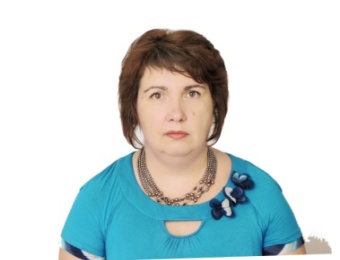 Доктор соціологічних наук, професор, доцент кафедри соціології і публічного управління. Досвід роботи – 33 рокиАвтор 120 наукових та науково-методичних праць, у тому числі трьох одноосібних монографій та підручників. Лектор з дисциплін: «Математичні методи в соціології», «Практикум з аналізу соціологічних даних», «Комп’ютерні технології організації соціологічних дисциплін»,  «Технології соціального проектування», «Методи багатомірного аналізу соціологічних даних».Доктор соціологічних наук, професор, доцент кафедри соціології і публічного управління. Досвід роботи – 33 рокиАвтор 120 наукових та науково-методичних праць, у тому числі трьох одноосібних монографій та підручників. Лектор з дисциплін: «Математичні методи в соціології», «Практикум з аналізу соціологічних даних», «Комп’ютерні технології організації соціологічних дисциплін»,  «Технології соціального проектування», «Методи багатомірного аналізу соціологічних даних».Доктор соціологічних наук, професор, доцент кафедри соціології і публічного управління. Досвід роботи – 33 рокиАвтор 120 наукових та науково-методичних праць, у тому числі трьох одноосібних монографій та підручників. Лектор з дисциплін: «Математичні методи в соціології», «Практикум з аналізу соціологічних даних», «Комп’ютерні технології організації соціологічних дисциплін»,  «Технології соціального проектування», «Методи багатомірного аналізу соціологічних даних».Доктор соціологічних наук, професор, доцент кафедри соціології і публічного управління. Досвід роботи – 33 рокиАвтор 120 наукових та науково-методичних праць, у тому числі трьох одноосібних монографій та підручників. Лектор з дисциплін: «Математичні методи в соціології», «Практикум з аналізу соціологічних даних», «Комп’ютерні технології організації соціологічних дисциплін»,  «Технології соціального проектування», «Методи багатомірного аналізу соціологічних даних».Доктор соціологічних наук, професор, доцент кафедри соціології і публічного управління. Досвід роботи – 33 рокиАвтор 120 наукових та науково-методичних праць, у тому числі трьох одноосібних монографій та підручників. Лектор з дисциплін: «Математичні методи в соціології», «Практикум з аналізу соціологічних даних», «Комп’ютерні технології організації соціологічних дисциплін»,  «Технології соціального проектування», «Методи багатомірного аналізу соціологічних даних».Доктор соціологічних наук, професор, доцент кафедри соціології і публічного управління. Досвід роботи – 33 рокиАвтор 120 наукових та науково-методичних праць, у тому числі трьох одноосібних монографій та підручників. Лектор з дисциплін: «Математичні методи в соціології», «Практикум з аналізу соціологічних даних», «Комп’ютерні технології організації соціологічних дисциплін»,  «Технології соціального проектування», «Методи багатомірного аналізу соціологічних даних».Доктор соціологічних наук, професор, доцент кафедри соціології і публічного управління. Досвід роботи – 33 рокиАвтор 120 наукових та науково-методичних праць, у тому числі трьох одноосібних монографій та підручників. Лектор з дисциплін: «Математичні методи в соціології», «Практикум з аналізу соціологічних даних», «Комп’ютерні технології організації соціологічних дисциплін»,  «Технології соціального проектування», «Методи багатомірного аналізу соціологічних даних».Доктор соціологічних наук, професор, доцент кафедри соціології і публічного управління. Досвід роботи – 33 рокиАвтор 120 наукових та науково-методичних праць, у тому числі трьох одноосібних монографій та підручників. Лектор з дисциплін: «Математичні методи в соціології», «Практикум з аналізу соціологічних даних», «Комп’ютерні технології організації соціологічних дисциплін»,  «Технології соціального проектування», «Методи багатомірного аналізу соціологічних даних».Доктор соціологічних наук, професор, доцент кафедри соціології і публічного управління. Досвід роботи – 33 рокиАвтор 120 наукових та науково-методичних праць, у тому числі трьох одноосібних монографій та підручників. Лектор з дисциплін: «Математичні методи в соціології», «Практикум з аналізу соціологічних даних», «Комп’ютерні технології організації соціологічних дисциплін»,  «Технології соціального проектування», «Методи багатомірного аналізу соціологічних даних».Доктор соціологічних наук, професор, доцент кафедри соціології і публічного управління. Досвід роботи – 33 рокиАвтор 120 наукових та науково-методичних праць, у тому числі трьох одноосібних монографій та підручників. Лектор з дисциплін: «Математичні методи в соціології», «Практикум з аналізу соціологічних даних», «Комп’ютерні технології організації соціологічних дисциплін»,  «Технології соціального проектування», «Методи багатомірного аналізу соціологічних даних».Доктор соціологічних наук, професор, доцент кафедри соціології і публічного управління. Досвід роботи – 33 рокиАвтор 120 наукових та науково-методичних праць, у тому числі трьох одноосібних монографій та підручників. Лектор з дисциплін: «Математичні методи в соціології», «Практикум з аналізу соціологічних даних», «Комп’ютерні технології організації соціологічних дисциплін»,  «Технології соціального проектування», «Методи багатомірного аналізу соціологічних даних».Загальна інформація про курсЗагальна інформація про курсЗагальна інформація про курсЗагальна інформація про курсЗагальна інформація про курсЗагальна інформація про курсЗагальна інформація про курсЗагальна інформація про курсЗагальна інформація про курсЗагальна інформація про курсЗагальна інформація про курсЗагальна інформація про курсЗагальна інформація про курсАнотаціяАнотаціяКурс спрямовано на формування у студентів компетенцій щодо освоєння методологічних і методичних основ організації та застосування технологій Інтернет-досліджень.Курс спрямовано на формування у студентів компетенцій щодо освоєння методологічних і методичних основ організації та застосування технологій Інтернет-досліджень.Курс спрямовано на формування у студентів компетенцій щодо освоєння методологічних і методичних основ організації та застосування технологій Інтернет-досліджень.Курс спрямовано на формування у студентів компетенцій щодо освоєння методологічних і методичних основ організації та застосування технологій Інтернет-досліджень.Курс спрямовано на формування у студентів компетенцій щодо освоєння методологічних і методичних основ організації та застосування технологій Інтернет-досліджень.Курс спрямовано на формування у студентів компетенцій щодо освоєння методологічних і методичних основ організації та застосування технологій Інтернет-досліджень.Курс спрямовано на формування у студентів компетенцій щодо освоєння методологічних і методичних основ організації та застосування технологій Інтернет-досліджень.Курс спрямовано на формування у студентів компетенцій щодо освоєння методологічних і методичних основ організації та застосування технологій Інтернет-досліджень.Курс спрямовано на формування у студентів компетенцій щодо освоєння методологічних і методичних основ організації та застосування технологій Інтернет-досліджень.Курс спрямовано на формування у студентів компетенцій щодо освоєння методологічних і методичних основ організації та застосування технологій Інтернет-досліджень.Курс спрямовано на формування у студентів компетенцій щодо освоєння методологічних і методичних основ організації та застосування технологій Інтернет-досліджень.Цілі курсуЦілі курсуосвоєння методологічних і методичних основ.освоєння методологічних і методичних основ.освоєння методологічних і методичних основ.освоєння методологічних і методичних основ.освоєння методологічних і методичних основ.освоєння методологічних і методичних основ.освоєння методологічних і методичних основ.освоєння методологічних і методичних основ.освоєння методологічних і методичних основ.освоєння методологічних і методичних основ.освоєння методологічних і методичних основ.Формат Формат Лекції, практичні заняття, консультації. Підсумковий контроль –  екзамен. Лекції, практичні заняття, консультації. Підсумковий контроль –  екзамен. Лекції, практичні заняття, консультації. Підсумковий контроль –  екзамен. Лекції, практичні заняття, консультації. Підсумковий контроль –  екзамен. Лекції, практичні заняття, консультації. Підсумковий контроль –  екзамен. Лекції, практичні заняття, консультації. Підсумковий контроль –  екзамен. Лекції, практичні заняття, консультації. Підсумковий контроль –  екзамен. Лекції, практичні заняття, консультації. Підсумковий контроль –  екзамен. Лекції, практичні заняття, консультації. Підсумковий контроль –  екзамен. Лекції, практичні заняття, консультації. Підсумковий контроль –  екзамен. Лекції, практичні заняття, консультації. Підсумковий контроль –  екзамен. СеместрСеместр77777777777Обсяг (кредити) / Тип курсу3 / Вибіркові3 / Вибіркові3 / ВибірковіЛекції (години)323232Практичні заняття (години)Практичні заняття (години)16Самостійна робота (години)42Програмні компетентностіПрограмні компетентностіЗдатність збирати, аналізувати та узагальнювати соціальну інформацію з використанням соціологічних методів(СК04).Здатність здійснювати соціологічне забезпечення управління в організаціях на основі знань їх структури, властивостей, принципів оптимізації, методологічних основ соціального управління та соціального аудиту(СК11). Здатність аналізувати соціальні відносини та ефективність соціальних комунікацій, здійснювати соціологічне забезпечення управління в окремих сферах їх існування (СК12).Здатність збирати, аналізувати та узагальнювати соціальну інформацію з використанням соціологічних методів(СК04).Здатність здійснювати соціологічне забезпечення управління в організаціях на основі знань їх структури, властивостей, принципів оптимізації, методологічних основ соціального управління та соціального аудиту(СК11). Здатність аналізувати соціальні відносини та ефективність соціальних комунікацій, здійснювати соціологічне забезпечення управління в окремих сферах їх існування (СК12).Здатність збирати, аналізувати та узагальнювати соціальну інформацію з використанням соціологічних методів(СК04).Здатність здійснювати соціологічне забезпечення управління в організаціях на основі знань їх структури, властивостей, принципів оптимізації, методологічних основ соціального управління та соціального аудиту(СК11). Здатність аналізувати соціальні відносини та ефективність соціальних комунікацій, здійснювати соціологічне забезпечення управління в окремих сферах їх існування (СК12).Здатність збирати, аналізувати та узагальнювати соціальну інформацію з використанням соціологічних методів(СК04).Здатність здійснювати соціологічне забезпечення управління в організаціях на основі знань їх структури, властивостей, принципів оптимізації, методологічних основ соціального управління та соціального аудиту(СК11). Здатність аналізувати соціальні відносини та ефективність соціальних комунікацій, здійснювати соціологічне забезпечення управління в окремих сферах їх існування (СК12).Здатність збирати, аналізувати та узагальнювати соціальну інформацію з використанням соціологічних методів(СК04).Здатність здійснювати соціологічне забезпечення управління в організаціях на основі знань їх структури, властивостей, принципів оптимізації, методологічних основ соціального управління та соціального аудиту(СК11). Здатність аналізувати соціальні відносини та ефективність соціальних комунікацій, здійснювати соціологічне забезпечення управління в окремих сферах їх існування (СК12).Здатність збирати, аналізувати та узагальнювати соціальну інформацію з використанням соціологічних методів(СК04).Здатність здійснювати соціологічне забезпечення управління в організаціях на основі знань їх структури, властивостей, принципів оптимізації, методологічних основ соціального управління та соціального аудиту(СК11). Здатність аналізувати соціальні відносини та ефективність соціальних комунікацій, здійснювати соціологічне забезпечення управління в окремих сферах їх існування (СК12).Здатність збирати, аналізувати та узагальнювати соціальну інформацію з використанням соціологічних методів(СК04).Здатність здійснювати соціологічне забезпечення управління в організаціях на основі знань їх структури, властивостей, принципів оптимізації, методологічних основ соціального управління та соціального аудиту(СК11). Здатність аналізувати соціальні відносини та ефективність соціальних комунікацій, здійснювати соціологічне забезпечення управління в окремих сферах їх існування (СК12).Здатність збирати, аналізувати та узагальнювати соціальну інформацію з використанням соціологічних методів(СК04).Здатність здійснювати соціологічне забезпечення управління в організаціях на основі знань їх структури, властивостей, принципів оптимізації, методологічних основ соціального управління та соціального аудиту(СК11). Здатність аналізувати соціальні відносини та ефективність соціальних комунікацій, здійснювати соціологічне забезпечення управління в окремих сферах їх існування (СК12).Здатність збирати, аналізувати та узагальнювати соціальну інформацію з використанням соціологічних методів(СК04).Здатність здійснювати соціологічне забезпечення управління в організаціях на основі знань їх структури, властивостей, принципів оптимізації, методологічних основ соціального управління та соціального аудиту(СК11). Здатність аналізувати соціальні відносини та ефективність соціальних комунікацій, здійснювати соціологічне забезпечення управління в окремих сферах їх існування (СК12).Здатність збирати, аналізувати та узагальнювати соціальну інформацію з використанням соціологічних методів(СК04).Здатність здійснювати соціологічне забезпечення управління в організаціях на основі знань їх структури, властивостей, принципів оптимізації, методологічних основ соціального управління та соціального аудиту(СК11). Здатність аналізувати соціальні відносини та ефективність соціальних комунікацій, здійснювати соціологічне забезпечення управління в окремих сферах їх існування (СК12).Здатність збирати, аналізувати та узагальнювати соціальну інформацію з використанням соціологічних методів(СК04).Здатність здійснювати соціологічне забезпечення управління в організаціях на основі знань їх структури, властивостей, принципів оптимізації, методологічних основ соціального управління та соціального аудиту(СК11). Здатність аналізувати соціальні відносини та ефективність соціальних комунікацій, здійснювати соціологічне забезпечення управління в окремих сферах їх існування (СК12).Здатність збирати, аналізувати та узагальнювати соціальну інформацію з використанням соціологічних методів(СК04).Здатність здійснювати соціологічне забезпечення управління в організаціях на основі знань їх структури, властивостей, принципів оптимізації, методологічних основ соціального управління та соціального аудиту(СК11). Здатність аналізувати соціальні відносини та ефективність соціальних комунікацій, здійснювати соціологічне забезпечення управління в окремих сферах їх існування (СК12).Виконання за темами, участь у обговоренні семінарських занять, виступи з доповідями Контрольна роботаПроектна роботаЗалікСума48 (6*8)102220100РейтинговаОцінка, балиОцінка ЕСТS та її визначенняНаціональна оцінкаКритерії оцінюванняКритерії оцінюванняРейтинговаОцінка, балиОцінка ЕСТS та її визначенняНаціональна оцінкапозитивнінегативні1234590-100АВідмінно- Глибоке знання навчального матеріалу модуля, що містяться в основних і додаткових літературних джерелах;- вміння аналізувати явища, які вивчаються, в їхньому взаємозв’язку і розвитку;- вміння проводити теоретичні розрахунки;- відповіді на запитання чіткі, лаконічні, логічно послідовні;- вміння  вирішувати складні практичні задачі.Відповіді на запитання можуть  містити незначні неточності82-89ВДобре- Глибокий рівень знань в обсязі обов’язкового матеріалу, що передбачений модулем;- вміння давати аргументовані відповіді на запитання і проводити теоретичні розрахунки;- вміння вирішувати складні практичні задачі.Відповіді на запитання містять певні неточності;75-81СДобре- Міцні знання матеріалу, що вивчається, та його практичного застосування;- вміння давати аргументовані відповіді на запитання і проводити теоретичні розрахунки;- вміння вирішувати практичні задачі.- невміння використовувати теоретичні знання для вирішення складних практичних задач.64-74DДЗадовільно- Знання основних фундаментальних положень матеріалу, що вивчається, та їх практичного застосування;- вміння вирішувати прості практичні задачі.Невміння давати аргументовані відповіді на запитання;- невміння аналізувати викладений матеріал і виконувати розрахунки;- невміння вирішувати складні практичні задачі.660-63  ЕЗадовільно- Знання основних фундаментальних положень матеріалу модуля,- вміння вирішувати найпростіші практичні задачі.Незнання окремих (непринципових) питань з матеріалу модуля;- невміння послідовно і аргументовано висловлювати думку;- невміння застосовувати теоретичні положення при розвязанні практичних задач35-59FХ(потрібне додаткове вивчення)НезадовільноДодаткове вивчення матеріалу модуля може бути виконане в терміни, що передбачені навчальним планом.Незнання основних фундаментальних положень навчального матеріалу модуля;- істотні помилки у відповідях на запитання;- невміння розв’язувати прості практичні задачі.1-34F (потрібне повторне вивчення)Незадовільно-- Повна відсутність знань значної частини навчального матеріалу модуля;- істотні помилки у відповідях на запитання;-незнання основних фундаментальних положень;- невміння орієнтуватися під час розв’язання  простих практичних задачХміль Я. Поняття «Інтернет-залежність» у соціогуманітарних науках та специфіка його дослідження в соціології // Вісник Львівського університету. Серія соціологічна. – 2012. - Вип. 6. – С. 303-310 [Електронний ресурс]. – Режим доступу: https://publications.lnu.edu.ua/bulletins/index.php/sociology/article/599/605Харченко Н. Динамика пользования Интернет в Украине: май 2017 (прес-реліз) [Електронний ресурс]. – Режим доступу: https://kiis.com.ua/?lang=rus&cat=reports&id=705&page=2Ніцполь С.І., Нестеренко Є.О. Дайджест опитувань U-REPORT: ІІІ квартал 2018 р. // Український соціум. – 2018. - № 3. – С. 138-149.Коноплицкий С. Мережеві спільноти як об’єкт соціологічного аналізу // Соціологія: теорія, методи, маркетинг, 2004. - №3 - С .167-178Лупанов В.Н. Интернет как объект социологического исследования [Електронний ресурс].. – Режим доступу: https://socio.rin.ru/cgi-bin/article.pl?id=686&page=3Костенко Н. Мережева комунікація: алгоритмічний і ризикований зв»язок // Соціологія: теорія, методи, маркетинг. – 2020. - № 2. – С.3-24.Дульська І.В. Е-урядування як інструмент соціального інжинірингу // Український соціум. – 2019. - № 1. – С.89-104.Аналітичний звіт про результати соціологічного опитування мешканців південних і східних областей України щодо використання Інтернету. – К.: Ін-т мас. інформації, 2017. – 98 с.Галіч Т. Соціальні Інтернет-мережі та віртуалізація суспільного життя // Соціологія майбутнього. - 2010. - №1. – С. 145-152.Дослідження Інтернет-аудиторії. Кількість Інтернет-користувачів Інтернетом в Україні виросла на 7% - дослідження [Електронний ресурс]. – Режим доступу: https://www.inau.ua/proekty/doslidzhennya-internet-audytoriyiГуржий А. Н. Internet-технологии в бизнесе : учеб. пособ. / А. Н. Гур- жий, А. В. Карпухин, В. А. Тимофеев. – Х. : СМИТ, 2014. – 340 с.Дубовик Т. В. Інтернет-маркетингові комунікації : монографія / Т. В. Дубовик ; Київ. нац. торг.-екон. ун-т. – К. : КНТЕУ, 2014. – 331 сЧабаненко М. В. Інтернет-ЗМІ як складова частина системи за- собів масової інформації України : монографія / М. Чабаненко ; Держ. вищ. навч. закл. "Запоріз. нац. ун-т". – Запоріжжя : ЗНУ, 2011. – 183 с.Касьянов. В. В. Социология Интернета: учебник для академического бакалавриата / В. В. Касьянов, В. Н. Нечипуренко. — М.: Издательство Юрайг, 2018.—424 с. — (Серия : Бакалавр. Академический курс). http://www.dut.edu.ua/uploads/l_1644_62353070.pdfЧугунов А.В. Социология Интернета: методика и практика исследований интернет-аудитории. Учебное пособие. — СПб.: Ф-т филологии и искусств СПбГУ, 2007. — 130 с. https://ifap.ru/library/book013.pdfУспенский И.В. ИНТЕРНЕТ-МАРКЕТИНГУчебник.- СПб.: Изд-во СПГУЭиФ, 2003. http://www.aup.ru/books/m80/Попередні дисципліни:Наступні дисципліни:Загальна соціологіяСоціологія рекламиСучасні соціологічні теоріїЯкісні методи соціологічних дослідженьСоціологія управлінняСоціологія маркетингуКомп’ютерні технології організації соціологічних дослідженьБрендингМетодологія та методи соціологічних досліджень